Hong, E. K., Sedikides, C., & Wildschut, T. (2021). How does nostalgia conduce to self-continuity? The roles of identity narrative, associative links, and stability. Personality and Social Psychology Bulletin. Advance online publication. https://doi.org/10.1177/01461672211024889How Does Nostalgia Conduce to Global Self-Continuity?The Roles of Identity Narrative, Associative Links, and StabilityEmily K. Hong, Constantine Sedikides, and Tim Wildschut University of SouthamptonEmily K. Hong  https://orcid.org/0000-0003-3785-351X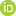 Constantine Sedikides  https://orcid.org/0000-0002-7563-306XTim Wildschut  https://orcid.org/0000-0002-6499-5487We have no known conflict of interest to disclose. We thank Sibak Sung and Junpyo Hong for their help with data collection in Study 2. Corresponding author: Emily K. Hong, Center for Research on Self and Identity, School of Psychology, University of Southampton, Southampton SO17 1BJ, United Kingdom; E-mail: e.hong@soton.ac.ukAbstractIn five studies (N = 1,074), we examined the relation—both correlational and causal—between nostalgia, a sentimental longing for one’s past, and global self-continuity (GSC), a sense of connection among past, present, and future selves. Further, we addressed mechanisms underlying this relation. We asked, in particular, whether nostalgic individuals might achieve GSC by constructing a narrative to give meaning to life transitions (narrative), connecting to the past (associative links), or believing in a self that is resistant to change (stability). Nostalgia predicted (Studies 1-3) and caused (Studies 4-5) GSC. The relation between nostalgia and GSC was consistently mediated by narrative, sporadically mediated by associative links, and unmediated by stability. The robust indirect effect via narrative remained significant when controlling for rumination (Study 3). We discuss theoretical and practical implications.Keywords: nostalgia, self-continuity, narrative, associative links, stabilityNostalgia, a sentimental longing for one’s past, enables mental time travel. Nostalgic reverie makes the present self feel more tethered to the past self. But does it also make the present self feel more tethered both to the past and future selves? We are concerned with the relation—naturalistic and causal—between nostalgia and self-continuity, and with mechanisms underlying this relation.The Profile of NostalgiaNostalgia can be evoked incidentally (e.g., through music, songs, scents, or tastes) or deliberately (e.g., by engaging in reflection or conversing with friends; Sedikides et al., 2015b). Nostalgic accounts comprise, for the most part, unique or infrequent life events (e.g., birthday celebrations, family vacations, anniversaries, graduations), keepsakes, or close others (e.g., partners, friends, family members; Abeyta et al., 2015; Wildschut et al., 2006). In nostalgizing, the individual feels warm, tender, and contented, but tinged with yearning and some sadness for the irredeemably bygone past (Hepper et al., 2012, 2014). Nostalgia, therefore, is an ambivalent, but predominantly positive, emotion (Leunissen et al., 2021; Sedikides & Wildschut, 2016a). Further, nostalgia is self-relevant: the individual is the protagonist of personally-meaningful nostalgic occasions (Sedikides & Wildschut, 2018; Van Tilburg et al., 2018). It is also social: close others play a key or supportive role in nostalgic accounts, and nostalgia is associated with or increases social connectedness (i.e., a sense of belongingness and acceptance; Frankenbach et al., 2020; Sedikides & Wildschut, 2019). Taken together, nostalgia is a frequently experienced emotion (i.e., several times a week; Wildschut et al., 2006) that transpires across ages (Hepper et al., 2021) and cultures (Hepper et al., 2014).Nostalgia is related to and augments approach motivation (Juhl et al., 2021; Stephan et al., 2014), which orients the individual toward the future. Nostalgia is also related to and elevates optimism (Cheung et al., 2013; Kersten et al., 2016). Moreover, nostalgia increases openness to experience (Hotchin & West, 2021; Van Tilburg et al., 2015), strengthens intentions to seek out future opportunities for psychological growth (Baldwin & Landau, 2014; Biskas et al., 2019), and galvanizes the resolve to pursue one’s important goals (Sedikides et al., 2018). In the same vein, nostalgia nurtures a sense of youthfulness (i.e., lower subjective age, alertness or energy; Abeyta & Routledge, 2016), heightens inspiration (i.e., transcendence of mundane preoccupations, awareness of opportunities; Stephan et al., 2015), and enhances financial risk-taking (Zou et al., 2019).If nostalgia involves mental time travel to the past (Evans et al., 2021; Watts et al., 2020), does it conduce to or foster a sense of connection between one’s present and past selves—what we label present-to-past self-continuity? Moreover, if nostalgia involves mental time travel to the future (FioRito & Routledge, 2020; Salmon & Wohl, 2020), does it conduce to or foster a sense of connection among one’s past, present, and future selves—what we label global self-continuity (GSC)?Nostalgia and Self-ContinuityNostalgia and Present-to-Past Self-Continuity Traditional theorizing concerns present-to-past self-continuity. William James (1890) pioneered its definition and speculated on its psychological construction: The “I” (observer or self as knower) perceives “Me” (the actor or self as object) across time and evaluates whether the actors are coherent enough at various temporal points to be unified as a single observer. So, continuity is a key attribute of the “I.” Other philosophers concurred that continuity in the midst of psychological change is a prerequisite of identity (Madell, 1981; Taylor, 1989; Wiggins, 2001), as did psychologists (Atchley, 1989; Erikson, 1968; Neisser, 1988). Psychologists additionally advocated a more mainstream positioning of the construct (Breakwell, 1986; Habermas & Bluck, 2000), pointing to the human need to achieve and sustain self-continuity (Vignoles, 2011; Vignoles et al., 2006). Its pursuit is functional. Self-continuity is prognostic of positive affect, psychological well-being (McAdams et al., 2001; Troll & Skaff, 1997), and psychological equanimity (Landau et al., 2008, 2009) as well as decreased negative affect, anxiety, and psychopathology (Chandler et al., 2003; Lampinen et al., 2004).	Davis (1979) was the first to theorize of a link between nostalgia and present-to-past self-continuity, when he stated that the emotion “marshal[s] our psychological resources for continuity” (p. 34). A correlational study (Zou et al., 2018) indeed found that nostalgia for one’s home country and nostalgia for one’s host country following repatriation, each assessed in reference to 10 objects (e.g., “my family,” “my friends,”), were positively related to present-to-past self-continuity (i.e., “I feel connected with my past,” “I feel there is continuity in my life”).Experimental research further supported Davis’ (1979) intuition, establishing a causal relation between nostalgia and present-to-past self-continuity. In the first relevant experiment (Sedikides et al., 2015a, Experiment 3), nostalgia was induced with the Event Reflection Task (Sedikides et al., 2015b; Wildschut et al., 2006). Participants in the nostalgia condition reflected on a nostalgic event in their lives, listed a few keywords about it, and then described the event in writing. Participants in the control condition followed the same protocol, but for an ordinary event in their lives. Then all participants indicated the extent to which they experienced self-continuity (i.e., “I feel connected with my past,” “I feel connected with who I was in the past,” “There is continuity in my life,” “Important aspects of my personality remain the same across time”). Nostalgic participants reported higher present-to-past self-continuity than controls. This finding has been replicated in various countries (i.e., China, Greece, Syria, UK, USA; Abakoumkin et al., 2019; Sedikides et al., 2016; Van Tilburg et al., 2019b; Wildschut et al., 2019), with alternative inductions of the emotion (e.g., based on the cognitive prototype of the construct “nostalgia”—Abakoumkin et al., 2019, Experiment 2; based on song lyrics—Sedikides et al., 2016, Experiment 1), with alternative control conditions (e.g., reflecting on positive memories from one’s past—Sedikides et al., 2015a, Experiment 4; Sedikides et al., 2016, Experiment 3), and with both non-student and non-online platform samples (i.e., Syrian refugees—Wildschut et al., 2019; people living with dementia—Ismail et al., 2018).Nostalgia and Global Self-ContinuityThe conceptualization of self-continuity as connection among one’s past, present, and future selves also has a history in philosophy (Lewis, 1976; Parfit, 1971; Strawson, 2009) and psychology (Chandler, 1994; Rutt & Löckenhoff, 2016; Sani, 2008). Indeed, present-to-past and present-to-future self-continuity are positively related (Sokol & Eisenheim, 2016). Further, psychologists have pointed to the human need to attain and maintain GSC (Vignoles, 2011). Its pursuit is functional. GSC is prognostic of higher positive affect and satisfaction with life (Sokol & Serper, 2019), adaptive (i.e., more rational and detached) coping (Sadeh & Karniol, 2012), as well as social well-being (i.e., actualization, coherence, social acceptance, contribution and integration into one’s community; Sani et al., 2008) and collective self-esteem (Sani et al., 2007).As mentioned, nostalgia entails mental time travel not only to one’s past, but also to one’s future (Sedikides & Wildschut, 2016b; Sedikides et al., 2020). Put otherwise, although nostalgia is a past-oriented emotion, it has implications for one’s future. One uses nostalgic reverie to align their past identity to the future one (e.g., “I have been caring and will continue to be so”) or derive inspiration for it (e.g., “My childhood means a lot to me, and I want my children to feel the same about their own”). Additionally, nostalgia, as a positive emotion, may encourage a broader outlook on one’s life (Fredrickson, 2001), bridging the present with the future. Nostalgia may be linked to GSC.The Current Research We addressed the relation—correlational and causal—between nostalgia and GSC. More importantly, we investigated underlying mechanisms.Mediators of the Relation Between Nostalgia and Global Self-ContinuityWe explored three mechanisms through which nostalgia might relate to or cause GSC. We derived these mechanisms (i.e., bases of GSC) from a cross-cultural study (Becker et al., 2018, p. 283), where participants first generated eight answers (i.e., identity aspects) to the question “Who are you?”, and then indicated the extent to which each identity aspect made them “feel that your past, present, and future are connected” (i.e., contributed to GSC). Subsequently, participants responded to measures of three putative bases of GSC: narrative (whether each identity aspect depicts one’s life as a story), associative links (whether each identity aspect reminds one of their past), and stability (whether each identity aspect is stable). We note that these three questions invited corresponding judgments or appraisal: a sense of narrative, associative links, and stability. Each identity aspect or basis positively predicted GSC. We explicate these mechanisms below.Narrative. People achieve GSC by constructing a narrative to make sense of changes in self and life (Chandler et al., 2003; see also Bluck & Alea, 2008; Prebble et al., 2013). Narrative, then, binds self-relevant (i.e., motivationally significant) events at different temporal junctures, and builds a coherent selfhood with turning points and causal progressions that extend into the future (Hammack, 2008; McAdams, 2011a; McLean et al., 2007). As already stated, narrative contributes to GSC (Becker et al., 2018; see also: Habermas & Köber, 2015a; McAdams, 1985). Crucially, narrative may qualify as a mediator of the relation between nostalgia and GSC. Indeed, in nostalgizing, people typically express their recollections in narrative form (Sedikides et al., 2015b; Wildschut et al., 2006, 2018).Associative Links. People may also attain GSC by creating associative links (i.e., objects, thoughts, feelings, or actions) between their present and past selves (Becker et al., 2018). For example, they use valued possessions to feel closer to their past selves and hence preserve self-continuity, particularly at major life transitions (Habermas & Paha, 2002; Kroger & Adair, 2008). Further, a certain associative link may have relevance to one’s future; for example, a coffee mug may not only remind one nostalgically of a friend, but also reinforce the expectation of continued interactions with that friend. Associative links predict GSC (Becker et al., 2018). Importantly, associative links may mediate the relation between nostalgia and GSC. Consistent with this claim, when nostalgizing, individuals link the past (e.g., “When I look at my family photo on my desk”) with the present (“I smile”; Stephan et al., 2012) and likely with the future (“I expect to be smiling for years to come;” Cheung et al., 2020).Stability. Lastly, people achieve GSC, in part, by emphasizing a self that is stable over time and by denying or minimizing change (Chandler et al., 2003). Stability refers to the degree of sameness of an identity and its resilience to change across time, be it past, present, or future (Chandler et al., 2003; Ross, 1989). As mentioned, stability predicts GSC (Becker et al., 2018; see also: Sokol & Serper, 2019). Critically, stability may qualify as a mediator of the relation between nostalgia and GSC. When nostalgizing, individuals bring to mind past selves that are central and authentic (Lasaleta & Loveland, 2019; Stephan et al., 2012), and hence likely enduring or stable (Markus, 1977; Sedikides, 1995).OverviewIn Study 1, we set the stage by testing whether nostalgia is positively related to GSC. In Study 2, we examined whether the relation between nostalgia and GSC is mediated by narrative, associative links, and stability. In Study 3, we tested whether these patterns held after controlling for rumination, a correlate of nostalgia. We also varied whether identity aspects were chosen by participants or assigned by the experimenter. In Study 4, we probed the causal effect of nostalgia on GSC, as mediated by the three bases of GSC.Studies 1-4 were exploratory. However, Study 5 was confirmatory and preregistered at https://aspredicted.org/blind.php?x=ns2yg7. Here, we tested the hypotheses that (a) nostalgia elevates GSC, and (b) narrative mediates the effect of nostalgia on GSC. We provide the stimulus materials and report ancillary analyses in Supplementary Materials. We obtained ethical approval from the authors’ institution. Study 1In Study 1, we examined if dispositional nostalgia is related positively to GSC.MethodParticipants We tested 254 Amazon Mechanical Turk workers residing in the US (149 men, 104 women, 1 unreported; Mage = 35.29, SDage = 12.03) for payment ($0.50). We planned to recruit at least 250 participants (Schönbrodt & Perugini, 2013).Materials and Procedure First, we assessed dispositional nostalgia. Participants completed the 7-item Southampton Nostalgia Scale (Barrett et al., 2010; Routledge et al., 2008). Three items measure the extent to which participants find nostalgia valuable, important, or significant (e.g., “How valuable is nostalgia for you?”; 1 = not at all, 7 = very much). Another four items measure proneness to nostalgia (e.g., “How prone are you to feeling nostalgic?”; 1 = not at all, 7 = very much) or frequency of nostalgic engagement (e.g., “Generally speaking, how often do you bring to mind nostalgic experiences?”; 1 = very rarely, 7 = very frequently). We averaged responses to form an index ( = .93, M = 4.58, SD = 1.13). Then, we assessed GSC by adapting Becker et al.’s (2018) measure. Participants listed five identity aspects that best represented who they were, and rated the degree to which each aspect contributed to GSC: “To what extent does [identity aspect] make you feel that your past, present, and future are connected?” (0 = not at all, 10 = extremely). We averaged responses to form a GSC index (Intraclass Correlation [ICC] = .79, M = 7.54, SD = 1.91). At the conclusion of the testing session, we collected demographic information (as we did in all studies).Results and DiscussionWe found a positive correlation between dispositional nostalgia and the GSC index, r(252) = .41, p < .001. Nostalgia is related to higher GSC.Study 2In Study 2, we examined whether narrative, associative links, and stability mediate the relation between dispositional nostalgia and GSC. We conducted this study in Korea. We intended to assess the replicability and cross-cultural generalizability of Study 1 results, and to extend them. MethodParticipantsWe tested online 250 undergraduate and graduate student volunteers from various Korean universities (135 women, 94 men, 9 preferred not-to-answer, 12 unreported; Mage = 21.84, SDage = 2.65). Of participants, 156 were affiliated with Sogang University, 58 with Yonsei University, 22 with Kyungbook University, 10 with Soonchunhyang University, and 4 were unreported. Similar to Study 1, we set to recruit at least 250 participants. Materials and Procedure All materials were translated into Korean and back-translated into English by a committee of bilinguals (Brislin, 1970). First, participants completed the Southampton Nostalgia Scale ( = .91, M = 4.74, SD = 1.13). Then, they completed measures of GSC, narrative, associative links, and stability (Becker et al., 2018). Specifically, they listed seven identity aspects that best represented who they were, and subsequently rated (0 = not at all, 10 = extremely) the degree to which they regarded each identity aspect as continuous (“To what extent does [identity aspect] make you feel that your past, present, and future are connected?”; ICC = .76, M = 6.91, SD = 1.50), narrative (“How much does [identity aspect] make you think of your life as a story?”; ICC = .75, M = 7.03, SD = 1.53), associatively linked (“How much does [identity aspect] remind you of the past?”; ICC = .68, M = 6.76, SD = 1.64), and stable (“To what extent is [identity aspect] stable and unchanging?”; ICC = .73, M = 6.91, SD = 1.50). Results and DiscussionPreliminary Analysis We carried out correlational analyses to test relations among nostalgia, stability, narrative, associative links, and GSC at individual and identity levels. At the individual level of analysis (N = 250), nostalgia was positively related to narrative, associative links, stability, and GSC. Narrative, associative links, and stability were also positively related to GSC (Table 1). We obtained similar results at the identity level of analysis (N = 1750).Parallel Mediation Analysis We used the PROCESS macro (Hayes, 2018; model 4, 10,000 bootstraps) to test a parallel mediation model (Figure 1). This individual-level, parallel mediation model tests the role of each mediator in the nostalgia-GSC link, while controlling for the other two mediators. As per Table 2, nostalgia was positively related to narrative, associative links, and stability (a paths). The direct effect of nostalgia on GSC (controlling for the mediators) was also significant (c′ path, Table 2). Additionally, narrative, associative links, and stability were positively related to GSC, controlling for nostalgia (b paths, Table 2). The results revealed significant indirect effects (denoted as ab) through narrative, ab = 0.11, SE = 0.04, 95% Confidence Interval (CI) = [0.038, 0.194], and associative links, ab = 0.09, SE = 0.04, 95% CI = [0.028, 0.171], but not through stability, ab = 0.04, SE = 0.02, 95% CI = [-0.002, 0.091]. Narrative and associative links independently mediated the relation between nostalgia and GSC, whereas stability did not.SummaryWe obtained a positive relation between nostalgia and GSC in a Korean sample, replicating the Study 1 results. Also, we replicated the Becker et al. (2018) finding that narrative, associative links, and stability predict higher GSC. More importantly, nostalgia predicted these three bases of GSC. Finally, two of the three bases—narrative and associative links—independently mediated the relation between nostalgia and GSC.Study 3In Study 2, we instructed participants to choose seven identity aspects and, for each, rate the corresponding levels of GSC, as well as the three bases of GSC (i.e., narrative, associative links, stability). In Study 3, we manipulated whether identity aspects were chosen by participants versus assigned to them by the experimenter. We did so in order to test an alternative proposal. Dispositional nostalgia may conduce to selecting identities that afford high GSC; that is, routine nostalgizing may contribute to selecting those identities that satisfy the self-continuity motive. However, our argument has been that nostalgia contributes to increases in the degree of GSC that participants derive from their identities. If the alternative proposal is correct, then the positive relation between nostalgia and GSC should nullify when identities are assigned by the experimenter. In contrast, if our theoretical proposal is correct, then the positive relation between nostalgia and GSC should persist regardless of whether identities are freely chosen or assigned.We offered another advancement in Study 3. Specifically, we scrutinized the role of rumination, a correlate of nostalgia. Rumination, “repetitively and passively focusing on symptoms of distress and on the possible causes and consequences of these symptoms" (Nolen-Hoeksema et al., 2008, p. 400), overlaps conceptually with nostalgia, given that both constructs involve recruitment of memories for the purpose of current functioning. Yet, compared to ruminative memories, nostalgic memories more strongly serve the functions of intimacy maintenance (sustaining symbolic proximity to close others), teach/inform (sharing insights about life or oneself with others), as well as problem-solving/self-regard (using effective problem-solving strategies to guide present actions for one’s benefit), and more weakly serve the function of bitterness revival (rekindling resentments; Cheung et al., 2018; Jiang et al., 2021). We asked whether rumination might account for the relation of nostalgia with the putative mediators and GSC.	Finally, we randomized (separately for each participant) the measurement order of GSC, narrative, associative links, and stability. By doing so, we were able to rule out a possible order effect in Study 2, namely, that reflecting on GSC contributed to identity aspects being perceived as more narrative, associatively linked, and stable. MethodParticipants We tested via Prolific Academic 250 UK-based participants (177 women, 70 men, 3 other; Mage = 36.14, SDage = 12.08), who reported English as their first language—a study requirement. We paid them £1.50 ($1.83). As in Studies 1-2, we set the minimum sample size at 250. Materials and Procedure We assessed rumination first. Participants completed the 22-item Ruminative Responses Scale (Treynor et al., 2003). Sample items are: “Think about a recent situation, wishing it had gone better” and “Go someplace alone to think about your feelings” (1 = almost never, 4 = almost always;  = .94, M = 2.40, SD = 0.68). Then, we assessed dispositional nostalgia. Participants completed the Southampton Nostalgia Scale ( = .94, M = 4.41, SD = 1.38). Finally, we collected measures pertaining to narrative (ICC = .86, M = 6.34, SD = 2.25), associative links (ICC = .82, M = 6.14, SD = 2.20), stability (ICC = .78, M = 7.02, SD = 1.88), and GSC (ICC = .83, M = 6.66, SD = 2.01). We made several changes. First, participants listed five (as opposed to seven) identity aspects. Given the added variable (i.e., rumination), we attempted to simplify the procedure and reduce the possibility of participant fatigue. Second, half of participants (identity choice condition) freely chose the five identity aspects, whereas the other half (identity assigned condition) were assigned five identity aspects. These were: friendly, hardworking, happy, dependable, and resourceful. We selected them based on prior findings documenting that these identity aspects are considered generally important by participants (Sedikides, 1993; Sedikides & Green, 2000; Sedikides et al., 2007).Results and DiscussionPreliminary Analysis We conducted correlational analyses to examine relations among nostalgia, stability, narrative, associative links, and GSC at individual and identity levels. At the individual level of analysis (N = 250), nostalgia was positively related to narrative, associative links, and GSC, but—contrary to Study 2—not stability. Narrative, associative links, and stability were positively related to GSC. We found similar results at the identity level of analysis (N = 1270). Rumination was unrelated to all variables, except stability, with which it was positively related (Table 3). Parallel Mediation Analysis We focused on the indirect effects of nostalgia on self-continuity through narrative, associative links, and stability via Hayes’ (2018) PROCESS macro (model 4, 10,000 bootstraps) in testing an individual level, parallel mediation model. Nostalgia was positively related to narrative and associative links but, contrary to Study 2, was unrelated to stability (a paths, Table 2). The direct effect of nostalgia on GSC (controlling for the mediators) was not significant (c′ path, Table 2). The mediators predicted GSC, controlling for nostalgia (b paths, Table 2). Consistent with Study 2, results revealed significant indirect effects through narrative, ab = 0.11, SE = 0.04, 95% CI = [0.045, 0.191], and associative links, ab = 0.20, SE = 0.05, 95% CI = [0.116, 0.305], but not through stability, ab = 0.02, SE = 0.02, 95% CI = [-0.008, 0.058]. The pattern of indirect effects remained intact after controlling for rumination: for narrative, ab = 0.11, SE = 0.04, 95% CI = [0.042, 0.195]; for associative links, ab = 0.20, SE = 0.05, 95% CI = [0.118, 0.306]; and for stability, ab = 0.03, SE = 0.02, 95% CI = [-0.001, 0.063].Moderated Mediation Analyses We ran moderated mediation analyses (PROCESS macro, model 8, 10,000 bootstraps; Hayes, 2018) to test whether the choice manipulation (0 = identity choice, 1 = identity assigned) moderated any indirect effects of nostalgia on GSC through narrative, associative links, and stability. The index of moderated mediation (IMM) was not significant for narrative, IMM = 0.04, SE = 0.07, 95% CI = [-0.090, 0.184], associative links, IMM = -0.03, SE = 0.07, 95% CI = [-0.173, 0.120], or stability, IMM = 0.04, SE = 0.03, 95% CI = [-0.015, 0.106]. This non-significant moderated mediation is consistent with the possibility that nostalgia contributes to increases in the degree of GSC that participants derive from their identities. That is, individuals high on dispositional nostalgia derive more GSC, via narrative and associative links, even from assigned identity aspects.SummaryWe obtained a positive relation between nostalgia and GSC, in replication of Studies 1-2. Also, consistent with the Study 2 results, Study 3 revealed that nostalgia predicted higher GSC through narrative and associative links. Moreover, the same pattern emerged whether participants freely chose or were assigned identities. This finding aligns with our proposal that nostalgia increases the degree of GSC that participants derive from their identities.Study 4In Studies 1-3, we obtained a positive relation between nostalgia and GSC through narrative and associative links. However, due to the correlational designs, we are unable to draw causal inferences. Does nostalgia augment the bases of GSC, and, in turn, do the latter predict increases in GSC? Therefore, in Study 4, we induced nostalgia experimentally, assessed all three bases of GSC as putative mediators, and assessed GSC as the outcome. MethodParticipants We tested 174 UK-based participants, who reported English as their first language, through Prolific Academic (127 women, 46 men, 1 other; Mage = 35.91, SDage = 14.25), and paid them £1.00 ($1.22). Based on relevant research (Sedikides et al., 2015a), we estimated a medium effect size and aimed to recruit a minimum of 140 participants to achieve power (1- β) = .90 at α = .05. We randomly assigned them to the nostalgia (n = 85) or control (n = 89) condition. Materials and Procedure First, we manipulated nostalgia (vs. control) with the Event Reflection Task. Participants in the nostalgia condition recalled a nostalgic event, described as “feeling sentimental about a fond and valued memory from one’s personal past,” listed four relevant keywords, and wrote about how it made them feel. Participants in the control condition recalled a “past event that is ordinary, normal, and everyday—that is, events that you experience on a regular basis,” listed four pertinent keywords, and wrote how it made them feel. Then, they completed a 3-item manipulation check (Hepper et al., 2012; Wildschut et al., 2006). A sample item is: “Right now, I am feeling quite nostalgic” (1 = strongly disagree, 7 = strongly agree;  = .98, M = 4.05, SD = 1.57). Lastly, they completed measures of narrative (ICC = .80, M = 7.27, SD = 1.85), associative links (ICC = .61, M = 6.74, SD = 1.73), and stability (ICC = .70, M = 7.82, SD = 1.53) pertaining to five participant-generated identity aspects, along with a measure of GSC (ICC = .67, M = 7.54, SD = 1.58), as in Study 3. Results and Discussion Nostalgia Manipulation We conducted a one-way Analysis of Variance (ANOVA) to examine the effects of nostalgia on the manipulation check, the three bases of GSC, and GSC (Table 4). Participants in the nostalgia condition reported feeling more nostalgic than those in the control condition, F(1, 172) = 93.81, p < .001, ηp2 = .353. Further, participants in the nostalgia (vs. control) condition reported higher narrative, F(1, 172) = 3.97, p = .048, ηp2 = .023, stability, F(1, 172) = 3.95, p = .049, ηp2 = .022, and GSC, F(1, 172) = 3.71, p = .056, ηp2 = .021, but not higher associative links, F(1, 172) = 0.50, p = .483, ηp2 = .003.Correlational AnalysisWe carried out correlational analyses to test relations among the manipulation check (felt nostalgia), narrative, associative links, stability, and GSC at individual and identity levels. At the individual level of analysis (N = 174), felt nostalgia was positively related to narrative, stability, and GSC, but not associative links. Narrative, associative links, and stability were also positively related to GSC (Table 5). We obtained similar results at the identity level of analysis (N = 870).Parallel Mediation Analysis We used Hayes’ (2018) PROCESS macro (model 4, 10,000 bootstraps) to test the parallel mediation model (Figure 1). Consistently, nostalgia (compared to control) led to higher stability and narrative, but had no influence on associative links (a paths, Table 2). The direct effect of nostalgia on GSC (controlling for the mediators) was not significant (c′ path, Table 2). Moreover, only narrative was significantly positively related to GSC, controlling for the nostalgia manipulation (the association between stability and GSC was trending; b paths, Table 2). The results revealed a significant indirect effect through narrative, ab = 0.19, SE = 0.12, 95% CI = [0.005, 0.457], but not through associative links, ab = -0.02, SE = 0.04, 95% CI = [-0.130, 0.050], or stability, ab = 0.06, SE = 0.06, 95% CI = [-0.010, 0.205]. Whereas narrative mediated the effect of nostalgia on GSC, associative links and stability did not do so.Summary Nostalgia increased GSC. This causal relation replicates conceptually the correlational relation between nostalgia and GSC reported in Studies 1-3. Moreover, the effect of nostalgia on GSC was transmitted by narrative only, whereas in correlational Studies 2-3 both narrative and associative links had emerged as mediators.Study 5Given the partial inconsistencies in the correlational (Studies 2-3) and experimental (Study 4) findings in regard to mediators, we opted to test the replicability of Study 4 findings in preregistered Study 5. We hypothesized that nostalgia would increase GSC, and it would do so via narrative, but not via associative links or stability.We addressed two additional issues. First, in Study 4, we had assumed that the effect of nostalgic reverie would spread out to identity aspects and GSC. In Study 5, we tethered directly participants’ memories (nostalgic vs. ordinary) to the putative mediators and outcome; that is, we examined the extent to which the nostalgic memory per se would strengthen narrative, associative links, stability, and consequently GSC. Relatedly, we operationalized stability in terms of the extent to which identity aspects contributed to perceptions of self as being unchanging, rather than the extent to which the identity aspects were unchanging (a feature of all prior studies). Second, it is possible that the null mediational effect of stability in Study 4 was partially due to an instructional particularity. In particular, the wording of instructions in the control condition (i.e., to recall an ordinary event “that you experience on a regular basis”) may have elevated stability to a level similar to that of the experimental condition. We proceeded to test this possibility.MethodParticipants We recruited via Prolific Academic 148 UK-based participants (having planned to recruit 140, as in Study 4), and remunerated them with £0.70 ($0.85). We excluded two participants, because they answered “no” to the question: “Did you pay attention to this survey while completing? Please be honest with your answer. Your answer will not affect your completion approval.” (Their inclusion did not change the results.) We randomly allocated the remaining 146 participants (89 women, 56 men, 1 other; Mage = 38.95, SDage = 12.12) to the nostalgia (n = 74) or control (n = 72) condition. Materials and Procedure We manipulated nostalgia with a slightly modified version of the Event Reflection Task. Although we left the nostalgia condition instructions essentially unaltered, we made a minor change to the control condition. Specifically, we asked control condition participants to “bring to mind an ordinary event in your life..., a past event that is ordinary,” but did not further instruct them to recall an event they experienced “on a regular basis.” Next, all participants listed four applicable keywords, described how the recalled event made them feel, and completed the same manipulation check as in Study 4 ( = .98, M = 4.28, SD = 1.51). Lastly, they responded (1 = not at all, 7 = very much) to measures of narrative (“How much does this memory make you think of your life as a story?”; M = 4.86, SD = 1.71), associative links (“How much does this memory remind you of your past self or identity?”; M = 4.92, SD = 1.66), stability (“To what extent does this memory make you see yourself as stable and unchanging?”; M = 4.14, SD = 1.53), and GSC (“To what extent does this memory make you feel that your past, present, and future are connected?”; M = 4.90, SD = 1.68). Although we randomized the order of the three mediators separately for each participant, we always assessed GSC last.Results and Discussion Nostalgia Manipulation We examine the effects of nostalgia on the manipulation check, the three bases of GSC, and GSC via one-way ANOVAs (Table 6). Participants in the nostalgia condition reported feeling more nostalgic than their control condition counterparts, F(1, 144) = 44.18, p < .001, ηp2 = .235. Moreover, participants in the nostalgia (vs. control) condition reported higher narrative, F(1, 144) = 25.42, p < .001, ηp2 = .150, associative links, F(1, 144) = 39.67, p < .001, ηp2 = .216, and GSC, F(1, 144) = 9.98, p = .002, ηp2 = .065, albeit not higher stability, F(1, 144) = 0.01, p = .926, ηp2 < .001 (despite the wording changes in the control condition). Correlation AnalysisWe carried out correlational analyses to examine relations among felt nostalgia (the manipulation check), narrative, associative links, stability, and GSC. Felt nostalgia was positively related to narrative, associative links, stability, and GSC. Narrative, associative links, and stability were also positively related to GSC (Table 7). Parallel Mediation Analysis We used the PROCESS macro (Hayes, 2018; model 4, 10,000 bootstraps) to test a parallel mediation model (Figure 1). Nostalgia (compared to control) led to higher narrative and associative links, but had no influence on stability (a paths, Table 2). The direct effect of nostalgia on GSC (controlling for the mediators) was not significant (c′ path, Table 2). Moreover, narrative and stability were positively related with GSC, but associative links was not related with GSC, controlling for the nostalgia manipulation (b paths, Table 2). The indirect effect was significant through narrative, ab = 0.45, SE = 0.16, 95% CI = [0.153, 0.789], but not associative links, ab = 0.13, SE = 0.17, 95% CI = [-0.183, 0.467], or stability, ab = 0.005, SE = 0.06, 95% CI = [-0.122, 0.123].Summary As hypothesized, and replicating the Study 4 findings, nostalgic (vs. control) participants reported higher GSC via narrative, but not via associative links or stability. General Discussion	The literature has indicated that nostalgia is positively related to past-present self-continuity (Zou et al., 2018) and fosters past-present self-continuity (Sedikides et al., 2015a, 2016; Wildschut et al., 2019). We advanced this literature in two ways. First, we examined whether nostalgia is positively related to, and fosters, GSC. Second, we examined whether nostalgia’s relation to GSC is transmitted via three bases of GSC: narrative, associative links, stability.Summary of FindingsIn five studies, we established a naturalistic (Studies 1-3) and causal (Studies 4-5) relation between nostalgia and GSC. We further found that nostalgia conduces to gains in the amount of GSC that participants derive from their identities, even when these identities were assigned by the experimenter (Study 3). Additionally, we specified that nostalgia relates to, or elevates, GSC chiefly through narrative (Studies 2-5), and less so through associative links (Studies 2-3), but not through stability. Finally, we ruled out the relevance of a nostalgia correlate, rumination (Study 3). Theoretical ImplicationsFollowing assessment of their dispositional nostalgia (Studies 1-3) or induction of nostalgia (Study 4), participants listed important aspects of their identity (e.g., relational roles, social roles, traits), and rated these aspects for degree of GSC. Identity aspects were generated by participants in Studies 1-4, but in Study 3 half of them were assigned these aspects by the experimenter. We wanted to know whether being handed out nomothetically important (Sedikides, 1993, 1995) identity aspects makes a difference. Might this externality de-motivate participants (Ryan & Deci, 2017)? If nostalgia conduced to increases in their motivation to generate their own identities and elevate their GSC, then assignment of identity aspects by the experimenter would block nostalgia’s motivational potency. This is not what we found. Nostalgia’s strength in conducing to bases of GSC and to GSC was equivalent regardless of whether the identity aspects were self-generated or externally-provided. These findings are preliminary and need to be replicated with different methods. Yet, the findings offer a glimpse at underlying processes. Due to its reservoir of meaningful memories (Sedikides & Wildschut, 2018), nostalgia can activate vital bases of GSC, which in turn strengthen GSC (Studies 2-5). The findings reinforce the notion that nostalgia is a self-relevant emotion (Van Tilburg et al., 2018; Vess et al., 2012; Wildschut et al., 2006).Narrative emerged as the key mediator. Narrative serves to conjoin events from one’s past, adding coherence to it (Becker et al., 2018; McAdams, 2001b; McLean et al., 2020). Further, narrative helps to conjoin possible events in one’s future (Landau et al., 2014; McAdams, 1985). As nostalgic memories help to construe life in a narrative form (Sedikides et al., 2015b; Wildschut et al., 2006, 2018), it is reasonable that narrative emerged as the principal construct to tether nostalgia to GSC. Narrative may not only contribute to GSC, but also recruited to counter self-discontinuity (i.e., a sense of disconnection among one’s past, present, and future self; cf. Sedikides et al., 2008; Sedikides et al., 2015a). Some preliminary correlational and developmental data point to that possibility (Habermas & Köber, 2015b), which awaits corroboration by experimental tests.Associative links, but not stability, played a mediational role in correlational Studies 2-3. In experimental Study 4, the nostalgia induction (i.e., Event Reflection Task) had no discernible impact on associative links, but it did increase stability. In experimental Study 5, the nostalgia induction had no discernible impact on stability, but it increased associative links. How can these empirical discrepancies be reconciled?Associative links appeared to be relevant in correlational, but not experimental, designs. This empirical discrepancy opens up two possibilities. First, alternative nostalgia inductions might boost the mediational potency of associative links. Specifically, this construct has been theorized to operate at a more intuitive or less explicit level than narrative or stability (Becker et al., 2018). Nostalgia inductions, then, may evoke associative links via an implicit sense of closeness (as when nostalgia is induced by music, song lyrics, or scents; Cheung et al., 2013; Reid et al., 2015) or via vividness (as when nostalgia in induced by mementos; Fairley et al., 2018; Kalnikaitė & Whittaker, 2011). Second, the long-terms effects of dispositional nostalgia may diverge to some extent from the short-term effects of state or induced nostalgia. Future research might address these possibilities.Stability has been theorized to be the central strategy that people use to attain GSC (Chandler et al., 2003), and lay theories concur (Quoidbach et al., 2013). Our findings supported the relation between stability and GSC. In each pertinent study, stability was significantly correlated with GSC, and this relation remained essentially intact even when controlling for nostalgia and the other bases of GSC (b3 paths, Table 2). However, the relation between nostalgia and stability was more tenuous (a3 paths, Table 2). Nostalgia can entail a contrast between past and present (Iyer & Jetten, 2011; Wildschut et al., 2019); in such cases, nostalgia highlights change rather than stability.Limitations and Future Research Directions	Our work has several limitations. To begin, we did not address downstream implications of nostalgia’s effect on GSC. Relevant literature has shown that present-to-past self-continuity, as induced by nostalgia, confers well-being benefits and in particular subjective vitality (i.e., feeling alert and energetic; Sedikides et al., 2016) and meaning in life (Van Tilburg et al., 2019a). Future research would do well to test whether nostalgia-induced GSC confers similar benefits. Also, we assessed GSC and its bases with single items. Although such a practice has been validated by Becker et al. (2018), and relevant findings are replicated here, follow-up investigations could index each construct with multiple items and validate more extensively these measures.Hong et al. (2020) recently reported that nostalgia increased GSC through a facet of holistic thinking termed interactional causality. This refers to the assumption that multiple causes interact to influence an outcome (e.g., “Everything in the universe is somehow related to each other”; Choi et al., 2007). Interactional causality may be independent of narrative or part of it. Future research would do well to address this issue.Our work could be complemented and, indeed, enhanced by the narrative research method (Habermas & Köber, 2015b; Jennings & McLean, 2013). This method assigns secondary importance to self-reports of remembering and recounting (i.e., a sense of or perception of the past) while assigning primary importance to actual narratives (e.g., life stories) that participants relay. These life stories, then, are analyzed in accord with one’s empirical objectives. In our case, participants’ stories pertaining to the putative mediators (i.e., narrative, associative links, stability) would be entered as mediator of the relation between nostalgia and GSC. A developmental perspective would further expand the research agenda (Arnett, 2000; McAdams & Cox, 2010).Coda	Five studies converged in illustrating that nostalgia is positively related to and fosters GSC, primarily through narrative. The findings clarified the psychological relevance of nostalgia, widened the conceptual scope of self-continuity (from past-to-present to global), and explicated the mechanisms by which nostalgia relates to or promotes GSC. ReferencesAbakoumkin, G., Hepper, E.G., Wildschut, T., & Sedikides, C. (2019). From nostalgia through social connectedness to self-continuity: Replication and extension. Hellenic Journal of Psychology, 16(2), 127144. https://doi.org/10.26262/hjp.v16i2.7893Abeyta, A.A., & Routledge, C. (2016). Fountain of youth: The impact of nostalgia on youthfulness and implications for health. Self and Identity, 15(3), 356-369. https://doi.org/10.1080/15298868.2015.1133452Abeyta, A., Routledge, C., Roylance, C., Wildschut, R.T., & Sedikides, C. (2015). Attachment-related avoidance and the social and agentic content of nostalgic memories. Journal of Social and Personal Relationships, 32(3), 406-413. https://doi.org/10.1177/0265407514533770Arnett, J.J. (2000). Emerging adulthood: A theory of development from the late teens through the twenties. American Psychologist, 55(5), 469-480. https://doi.org/10.1037/0003-066X.55.5.469Atchley, R. (1989). A continuity theory of normal aging. The Gerontologist, 29, 183-190.Baldwin, M., & Landau, M.J. (2014). Exploring nostalgia's influence on psychological growth. Self and Identity, 13(2), 162-177 https://doi.org/10.1080/15298868.2013.772320Barrett, F.S., Grimm, K.J., Robins, R.W., Wildschut, T., Sedikides, C., & Janata, P. (2010). Music-evoked nostalgia: Affect, memory, and personality. Emotion, 10(3), 390-403. https://doi.org/10.1037/a0019006Becker, M., Vignoles, V.L., Owe, E., Easterbrook, M.J., Brown, R., Smith, P.B., ... & Camino, L. (2018). Being oneself through time: Bases of self-continuity across 55 cultures. Self and Identity, 17(3), 276-293. https://doi.org/10.1080/15298868.2017.1330222 Biskas, M., Cheung, W.-Y., Juhl, J., Sedikides, C., Wildschut, T., & Hepper, E.G. (2019). A prologue to nostalgia: Savoring creates nostalgic memories that foster optimism. Cognition and Emotion, 33(3), 417-427. https://doi.org/10.1080/02699931.2018.1458705Bluck, S., & Alea, N. (2008). Remembering being me: The self continuity function of autobiographical memory in younger and older adults. In F. Sani (Ed.), Self continuity: Individual and collective perspectives (pp. 55-70). Psychology Press.Breakwell, G.M. (1986). Coping with threatened identities. Methuen.Brislin, R.W. (1970). Back-translation for cross-cultural research. Journal of Cross-Cultural Psychology, 1(3), 185-216. https://doi.org/10.1177/135910457000100301Bryk, A.S., & Raudenbush, S.W. (1992). Hierarchical linear models for social and behavioral research: Applications and data analysis methods. Sage.Chandler M. (1994). Self-continuity in suicidal and nonsuicidal adolescents. New Directions for Child Development, 1994(64), 55-70. https://doi.org/10.1002/cd.23219946406Chandler, M.J., Lalonde, C.E., Sokol, B.W., & Hallett, D. (2003). Personal persistence, identity development, and suicide: A study of native and non-native North-American adolescents. Monographs of the Society for Research in Child Development, 68, 1-128. https://doi.org/10.1111/1540-5834.00246Chandler, M.J., & Proulx, T. (2008). Personal persistence and persistent peoples: Constitutes in the lives of individual and whole cultural communities. In F. Sani (Ed.), Self-continuity: individual and collective perspectives (pp. 213-226). Psychology Press.Cheung, W.-Y., Hepper, E.G., Reid, C.A., Green, J.D., Wildschut, T., & Sedikides, C. (2020). Anticipated nostalgia: Looking forward to looking back. Cognition and Emotion, 34(3), 511-525. https://doi.org/10.1080/02699931.2019.1649247Cheung, W.-Y., Wildschut, T., & Sedikides, C. (2018). Autobiographical memory functions of nostalgia in comparison to rumination and counterfactual thinking: Similarity and uniqueness. Memory, 26(2), 229-237. https://doi.org/10.1080/09658211.2017.1346129Cheung, W.-Y., Wildschut, T., Sedikides, C., Hepper, E.G., Arndt, J., & Vingerhoets, A.J.J.M. (2013). Back to the future: Nostalgia increases optimism. Personality and Social Psychology Bulletin, 39(11), 1484-1496. http://doi.org/10.1177/0146167213499187 Choi, I., Koo, M., & Choi, J. A. (2007). Individual differences in analytic versus holistic thinking. Personality and Social Psychology Bulletin, 33(5), 691-705. https://doi.org/10.1177/0146167206298568Davis, F. (1979). Yearning for yesterday: A sociology of nostalgia. Free Press.Erikson, E. (1968). Identity: Youth and crisis. Norton.Evans, N.D., Reyes, J., Wildschut, T., Sedikides, C., & Fetterman, A.K. (2021). Mental transportation mediates nostalgia’s psychological benefits. Cognition and Emotion, 35(1), 84-95. https://doi.org/10.1080/02699931.2020.1806788 Fairley, S., Gibson, H., & Lamont, M. (2018). Temporal manifestations of nostalgia: Le Tour de France. Annals of Tourism Research, 70, 120-130. https://doi.org/10.1016/j.annals.2017.09.004 FioRito, T.A., & Routledge, C. (2020). Is nostalgia a past or future-oriented experience? Affective, behavioral, social cognitive, and neuroscientific evidence. Frontiers in Psychology, 11, 1133. https://doi.org/10.3389/fpsyg.2020.01133 Frankenbach, J., Wildschut, T., Juhl, J., & Sedikides, C. (2020). Does neuroticism disrupt the psychological benefits of nostalgia? A meta-analytic test. European Journal of Personality. Advance online publication. https://doi.org/10.1080/10.1002/per.2276Fredrickson, B.L. (2001). The role of positive emotions in positive psychology: The broaden-and-build theory of positive emotions. American Psychologist, 56(3), 218-226.https://doi.org/10.1037/0003-066X.56.3.218Habermas, T., & Bluck, S. (2000). Getting a life: The emergence of a life story in adolescence. Psychological Bulletin, 126(5), 748-769. https://doi.org/10.1037/0033-2909.126.5.748.Habermas, T., & Köber, C. (2015a). Autobiographical reasoning is constitutive for narrative identity: The role of the life story for personal continuity. In K.C. McLean & M. Syed (Eds.), Oxford library of psychology. The Oxford handbook of identity development (pp. 149-165). Oxford University Press.Habermas, T., & Köber, C. (2015b). Autobiographical reasoning in life narratives buffers the effect of biographical disruptions on the sense of self-continuity. Memory, 23(5), 664-674. https://doi.org/10.1080/09658211.2014.920885Habermas, T., & Paha, C. (2002). Souvenirs and other personal objects: Reminding of past events and significant others in the transition to university. In J.D. Webster & B.K. Haight (Eds.), Critical advances in reminiscence work (pp. 123-138). Springer.Hammack, P.L. (2008). Narrative and the cultural psychology of identity. Personality and Social Psychology Review, 12(3), 222-247. https://doi.org/10.1177/1088868308316892Hayes, A.F. (2018). Introduction to mediation, moderation, and conditional process analysis. (2nd Ed.). Guilford Press. Hepper, E.G., Ritchie, T.D., Sedikides, C., & Wildschut, T. (2012). Odyssey’s end: Lay conceptions of nostalgia reflect its original homeric meaning. Emotion, 12(1), 102-119. https://doi.org/10.1037/a0025167Hepper, E.G., Wildschut, T., Sedikides, C., Ritchie, T.D., Yung, Y.-F., Hansen, N., ... & A.J.J., & Zhou, X. (2014). Pancultural nostalgia: Prototypical conceptions across cultures. Emotion, 14(4), 733-747. https://doi.org/10.1037/a0036790 Hepper, E.G., Wildschut, T., Sedikides, C., Robertson, S., & Routledge, C.D. (2021). Time capsule: Nostalgia shields psychological wellbeing from limited time horizons. Emotion, 21(3), 644-664. https://doi.org/10.1037/emo0000728 Hong, E.K., Sedikides, C., & Wildschut, T. (2020). Nostalgia strengthens global self-continuity through holistic thinking. Cognition and Emotion. Advance online publication. https://doi.org/10.1080/02699931.2020.1862064Hotchin, V., & West, K. (2021). Reflecting on nostalgic, positive, and novel experiences increases state openness. Journal of Personality, 89(2), 258-275. https://doi.org/10.1111/jopy.12580Ismail, S., Christopher, G., Dodd, E., Wildschut, T., Sedikides, C., Ingram, T.A., … & Cheston, R. (2018). Psychological and mnemonic benefits of nostalgia for people with dementia. Journal of Alzheimer’s Disease, 65(4), 1327-1344. https://doi.org/10.3233/JAD-180075Iyer, A., & Jetten, J. (2011). What’s left behind: Identity continuity moderates the effect of nostalgia on well-being and life choices. Journal of Personality and Social Psychology, 101(1), 94-108. https://doi.org/10.1037/a0022496James, W. (1890). The principles of psychology (Vol. 1). Macmillan.Jennings, L.E., & McLean, K.C. (2013). Storying away self-doubt: Can narratives dispel threats to the self? Journal of Research in Personality, 47(4), 317-329. https://doi.org/10.1016/j.jrp.2013.02.006 Jiang, T., Cheung, W.-Y., Wildschut, T., & Sedikides, C. (2021). Nostalgia, reflection, brooding: Psychological benefits and autobiographical memory functions. Consciousness and Cognition, 90, 103107. https://doi.org/10.1016/j.concog.2021.103107 Juhl, J., Wildschut, T., Sedikides, C., Xiong, X., & Zhou, X. (2021). Nostalgia promotes help seeking by fostering social connectedness. Emotion, 21(3), 631-643. https://doi.org/10.1037/emo0000720Kalnikaitė, V., & Whittaker, S. (2011). A saunter down memory lane: Digital reflection on personal mementos. International Journal of Human-Computer Studies, 69(5), 298-310. https://doi.org/10.1016/j.ijhcs.2010.12.004Kersten, M., Cox, C.R., & Van Enkevort, E.A. (2016). An exercise in nostalgia: Nostalgia promotes health optimism and physical activity. Psychology and Health, 31(10), 1166-1181. https://doi.org/10.1080/08870446.2016.1185524Kroger, J., & Adair, V. (2008). Symbolic meanings of valued personal objects in identity transitions of late adulthood. Identity, 8(1), 5-24. https://doi.org/10.1080/15283480701787251Lampinen, J.M., Odegard, T.N., & Leding, J.K. (2004). Diachronic disunity. In D.R. Beike, J.M. Lampinen, & D.A. Behrend (Eds.), The self in memory (pp. 227-253). Psychology Press.Landau, M.J., Greenberg, J., & Solomon, S. (2008). The never-ending story: A terror management perspective on the psychological function of self-continuity. In F. Sani (Ed.), Self-continuity: Individual and collective perspectives (pp. 87-100). Taylor & Francis.Landau, M.J., Greenberg, J., & Sullivan, D. (2009). Defending a coherent autobiography: When past events appear incoherent, mortality salience prompts compensatory bolstering of the past’s significance and the future’s orderliness. Personality and Social Psychology Bulletin, 35(8), 1012-1020. http://doi.org/10.1177/0146167209336608Landau, M.J., Oyserman, D., Keefer, L.A., & Smith, G.C. (2014). The college journey and academic engagement: How metaphor use enhances identity-based motivation. Journal of Personality and Social Psychology, 106(5), 679-698. http://dx.doi.org/10.1037/a0036414Lasaleta, J.D., & Loveland, K.E. (2019). What’s new is old again: Nostalgia and retro-styling in response to authenticity threats. Journal of the Association for Consumer Research, 4(2), 172-184. https://doi.org/10.1086/702473 Leunissen, J.M., Wildschut, T., Sedikides, C., & Routledge, C. (2021). The hedonic character of nostalgia: An integrative data analysis. Emotion Review, 13(2), 139-156. https://doi.org/10.1177/1754073920950455Lewis, D. (1976). The paradoxes of time travel. American Philosophical Quarterly, 13, 145-152.Madell, G. (1981). The identity of the self. Edinburgh University Press.Markus, H. (1977). Self-schemata and processing information about the self. Journal of Personality and Social Psychology, 35(2), 63-78. https://doi.org/10.1037/0022-3514.35.2.63 McAdams, D.P. (1985). Power, intimacy, and the life story: Personological inquiries into identity. Dorsey Press.McAdams, D.P. (2001a). The psychology of life stories. Review of General Psychology, 5(2), 100-122. https://doi.org/10.1037/1089-2680.5.2.100McAdams, D.P. (2011b). Narrative identity. In S.J. Schwartz, K. Luyckx, & V.L. Vignoles (Eds.), Handbook of identity theory and research (pp. 99-115). Springer Science + Business Media. https://doi.org/10.1007/978-1-4419-7988-9_5 McAdams, D.P., & Cox, K.S. (2010). Self and identity across the life span. In R. Lerner, A. Freund, & M. Lamb (Eds.), Handbook of life span development (Vol. 2, p. 158-207). Wiley.McAdams, D.P., Reynolds, J., Lewis, M., Patten, A.H., & Bowman, P.J. (2001). When bad things turn good and good things turn bad: Sequences of redemption and contamination in life narrative and their relation to psychosocial adaptation in midlife adults and in students. Personality and Social Psychology Bulletin, 27(4), 474-485. https://doi.org/10.1177/0146167201274008McLean, K.C., Pasupathi, M., & Pals, J.P. (2007). Selves creating stories creating selves: A process model of self-development. Personality and Social Psychology Review, 11(3), 262-280. https://doi.org/10.1177/1088868307301034McLean, K.C., Syed, M., Pasupathi, M., Adler, J.M., Dunlop, W.L., Drustrup, D., … & McCoy, T.P. (2020). The empirical structure of narrative identity: The initial Big Three. Journal of Personality and Social Psychology, 119(4), 920-944. https://doi.org/10.1037/pspp0000247Neisser, U. (1988). Five kinds of self-knowledge. Philosophical Psychology, 1(1), 35-59. https://doi.org/10.1080/09515088808572924Nolen-Hoeksema, S., Wisco, B.E., & Lyubomirsky, S. (2008). Rethinking rumination. Perspectives on Psychological Science, 3(5), 400-424. https://doi.org/10.1111/j.1745-6924.2008.00088.xParfit, D. (1971). Personal identity. The Philosophical Review, 80(1), 3-27. https://doi.org/10.2307/2184309Prebble, S.C., Addis, D.R., & Tippett, L.J. (2013). Autobiographical memory and sense of self. Psychological Bulletin, 139(4), 815-840. https://doi.org/10.1037/a0030146 Robinson, M.D., & Sedikides, C. (2009). Traits and the self: Toward an integration. In P.J. Corr & G. Matthews (Eds.), Cambridge University Press handbook of personality (pp. 457-472). Cambridge University Press.Robinson, M.D., & Sedikides, C. (2020). Personality and The Self. In P.J. Corr & G. Matthews (Eds.), Cambridge University Press handbook of personality (2nd ed., pp. 339-351). Cambridge University Press.Quoidbach, J., Gilbert, D.T., & Wilson, T.D. (2013). The end of history illusion. Science, 339(6115), 96-98. https://doi.org/10.1126/science.1229294R Development Core Team (2014). R: A language and environment for statistical computing. R Foundation for Statistical Computing, Vienna, Austria. R Foundation for Statistical Computing, Vienna.Reid, C.A., Green, J.D., Wildschut, T., & Sedikides, C. (2015). Scent-evoked nostalgia. Memory, 23(2), 157-166. https://doi.org/10.1080/09658211.2013.876048Ross, M. (1989). Relation of implicit theories to the construction of personal histories. Psychological Review, 96(2), 341-357. https://doi.org/10.1037/0033-295X.96.2.341Routledge, C., Arndt, J., Sedikides, C., & Wildschut, T. (2008). A blast from the past: The terror management function of nostalgia. Journal of Experimental Social Psychology, 44(1), 132-140. https://doi.org/10.1016/j.jesp.2006.11.001Ryan, R.M., & Deci, E.L. (2017). Self‐determination theory: Basic psychological needs in motivation, development, and wellness. Guilford Press. Rutt, J.L., & Löckenhoff, C.E. (2016). From past to future: Temporal self-continuity across the life span. Psychology and Aging, 31(6), 631-639. https://doi.org/10.1037/pag0000090Sadeh, N., & Karniol, R. (2012). The sense of self-continuity as a resource in adaptive coping with job loss. Journal of Vocational Behavior, 80(1), 93-99. https://doi.org/10.1016/j.jvb.2011.04.009 Salmon, M. M., & Wohl, M.J.A. (2020). Longing for the past and longing for the future: A phenomenological assessment of the relation between temporal focus and readiness to change among people living with addiction. Frontiers in Psychology, 11, 1794. https://doi.org/10.3389/fpsyg.2020.01794Sani, F. (2008). Self continuity: Individual and collective perspectives. Psychology Press. https://doi.org/10.4324/9780203888513Sani, F., Bowe, M., & Herrera, M. (2008). Perceived collective continuity and social well-being: Exploring the connections. European Journal of Social Psychology, 38(2), 365-374. https://doi.org/10.1002/ejsp.461Sani, F., Bowe, M., & Herrera, M., Manna, C., & Cossa, T., Miao, X., & Zhou, Y. (2007). Perceived collective continuity: Seeing groups as entities that move through time. European Journal of Social Psychology, 37(6), 1118-1134. https://doi.org/10.1002/ejsp.430Schönbrodt, F.D., & Perugini, M. (2013). At what sample size do correlations stabilize? Journal of Research in Personality, 47(5), 609-612. https://doi.org/10.1016/j.jrp.2013.05.009Sedikides, C. (1993). Assessment, enhancement, and verification determinants of the self-evaluation process. Journal of Personality and Social Psychology, 65(2), 317-338. https://doi.org/10.1037/0022-3514.65.2.317Sedikides, C. (1995). Central and peripheral self-conceptions are differentially influenced by mood: Tests of the differential sensitivity hypothesis. Journal of Personality and Social Psychology, 69(4), 759-777. https://doi.org/10.1037/0022-3514.69.4.759Sedikides, C., Cheung, W.-Y., Wildschut, T., Hepper, E.G., Baldursson, E., & Pedersen, B. (2018). Nostalgia motivates pursuit of important goals by increasing meaning in life. European Journal of Social Psychology, 48(2), 209-216. https://doi.org/10.1002/ejsp.2318Sedikides, C., & Green, J.D. (2000). On the self-protective nature of inconsistency/negativity management: Using the person memory paradigm to examine self-referent memory. Journal of Personality and Social Psychology, 79(6), 906-922. https://doi.org/10.1037/0022-3514.79.6.906Sedikides, C., Horton, R.S., & Gregg, A.P. (2007). The why’s the limit: Curtailing self-enhancement with explanatory introspection. Journal of Personality, 75(4), 783-824. https://doi.org/10.1111/j.1467-6494.2007.00457.xSedikides, C., & Wildschut, T. (2016a). Nostalgia: A bittersweet emotion that confers psychological health benefits. In A.M. Wood & J. Johnson (Eds.), Wiley handbook of positive clinical psychology (pp. 25-36). Wiley.Sedikides, C., & Wildschut, T. (2016b). Past forward: Nostalgia as a motivational force. Trends in Cognitive Sciences, 20(5), 319-321. https://doi.org/10.1016/j.tics.2016.01.008Sedikides, C., & Wildschut, T. (2018). Finding meaning in nostalgia. Review of General Psychology, 22(1), 48-61. https://doi.org/10.1037/gpr0000109Sedikides, C., & Wildschut, T. (2019). The sociality of personal and collective nostalgia. European Review of Social Psychology, 30(1), 123-173. https://doi.org/10.1080/10463283.2019.1630098Sedikides, C., & Wildschut, T. (2020). The motivational potency of nostalgia: The future is called yesterday. Advances in Motivation Science, 7, 75-111. https://doi.org/10.1016/bs.adms.2019.05.001Sedikides, C., Wildschut, T., Cheung, W.-Y., Routledge, C., Hepper, E.G., Arndt, J., Vail, K., Zhou, X., Brackstone, K., & Vingerhoets, A.J.J.M. (2016). Nostalgia fosters self-continuity: Uncovering the mechanism (social connectedness) and consequence (eudaimonic well-being). Emotion, 16(4), 524-539. https://doi.org/10.1037/emo0000136Sedikides, C., Wildschut, T., Gaertner, L., Routledge, C., & Arndt, J. (2008). Nostalgia asenabler of self-continuity. In F. Sani (Ed.), Self-continuity: Individual and collectiveperspectives (pp. 227-239). Psychology Press. Sedikides, C., Wildschut, T., Routledge, C., & Arndt, J. (2015a). Nostalgia counteracts self-discontinuity and restores self-continuity. European Journal of Social Psychology, 45(1), 52-61. https://doi.org/10.1002/ejsp.2073Sedikides, C., Wildschut, T., Routledge, C., Arndt, J., Hepper, E.G., & Zhou, X. (2015b). To nostalgize: Mixing memory with affect and desire. Advances in Experimental Social Psychology, 51, 189-273. https://doi.org/10.1016/bs.aesp.2014.10.001Singer, J.D. (1998). Using SAS PROC MIXED to fit multilevel models, hierarchical models, and individual growth models. Journal of Educational and Behavioral Statistics, 23(6), 323-356. https://doi.org/10.3102/10769986023004323Sokol, Y., & Eisenheim, E. (2016). The relationship between continuous identity disturbances, negative mood, and suicidal ideation. The Primary Care Companion for CNS Disorders, 18(1). https://doi.org/10.4088/PCC.15m01824Sokol, Y., & Serper, M. (2019). Experimentally increasing self-continuity improves subjective well-being and protects against self-esteem deterioration from an ego-deflating task. Identity, 19(2), 157-172. https://doi.org/10.1080/15283488.2019.1604350Stephan, E., Sedikides, C., & Wildschut, T. (2012). Mental travel into the past: Differentiating recollections of nostalgic, ordinary, and positive events. European Journal of Social Psychology, 42(3), 290-298. https://0.1002/ejsp.1865Stephan, E., Sedikides, C., Wildschut, T., Cheung, W.-Y., Routledge, C., & Arndt, J. (2015). Nostalgia-evoked inspiration: Mediating mechanisms and motivational implications. Personality and Social Psychology Bulletin, 41(10), 1395-1410. https://doi.org/10.1177/0146167215596985Stephan, E., Wildschut, T., Sedikides, C., Zhou, X., He, W., Routledge, C., Cheung, W.-Y., & Vingerhoets, A.J.J.M. (2014). The mnemonic mover: Nostalgia regulates avoidance and approach motivation. Emotion, 14(3), 545-561. https://doi.org/10.1037/a0035673Strawson, G. (Ed.). (2009). The self? John Wiley & Sons.Taylor, C. (1989). Sources of the self: The making of the modern identity. Cambridge University Press.Treynor, W., Gonzalez, R., & Nolen-Hoeksema, S. (2003). Rumination reconsidered: A psychometric analysis. Cognitive Therapy and Research, 27(3), 247-259. https://doi.org/10.1023/A:1023910315561Troll, L.E., & Skaff, M.M. (1997). Perceived continuity of self in very old age. Psychology and Aging, 12(1), 162-169. https://doi.org/10.1037/0882-7974.12.1.162 Van Tilburg, W.A.P., Bruder, M., Wildschut, T., Sedikides, C., & Göritz, A.S. (2019a). An appraisal profile of nostalgia. Emotion, 19(1), 21-36. https://doi.org/10.1037/emo0000417 Van Tilburg, W.A.P., Sedikides, C., & Wildschut, T. (2015). The mnemonic muse: Nostalgia fosters creativity through openness to experience. Journal of Experimental Social Psychology, 59, 1-7. https://doi.org/10.1016//j.jesp.2015.02.002Van Tilburg, W.A.P., Sedikides, C., Wildschut, T., & Vingerhoets, A.J.J.M. (2019b). How nostalgia infuses life with meaning: from social connectedness to self-continuity. European Journal of Social Psychology, 49(3), 521-532. https://doi.org/10.1002/ejsp.2519Van Tilburg, W.A.P., Wildschut, T., & Sedikides, C. (2018). Nostalgia’s place among self-conscious emotions. Cognition and Emotion, 32(4), 742-759. https://doi.org/10.1080/02699931.2017.1351331Vess, M., Arndt, J., Routledge, C., Sedikides, C., & Wildschut, T. (2012). Nostalgia as a resource for the self. Self and Identity, 11(3), 273-284. https://doi.org/10.1080/15298868.2010.521452Vignoles, V.L. (2011). Identity motives. In K. Luycke, S.J. Schwartz, & V.L. Vignoles (Eds.), Handbook of identity theory and research (pp. 403-432). Springer.Vignoles, V.L., Regalia, C., Manzi, C., Golledge, J., & Scabini, E. (2006). Beyond self-esteem: influence of multiple motives on identity construction. Journal of Personality and Social Psychology, 90(2), 308-333. https://doi.org/10.1037/0022-3514.90.2.308Watts, J., Bonus, J., & Wing, H. (2020). Celebrating your circle of life: Eudaimonic responses to nostalgic entertainment experiences. Journal of Communication, 70(6), 794-818. https://doi.org/10.1093/joc/jqaa030Wiggins, D. (2001). Sameness and substance renewed. Cambridge University Press.Wildschut, T., Bruder, M., Robertson, S., van Tilburg, W.A.P., & Sedikides, C. (2014). Collective nostalgia: A group-level emotion that confers unique benefits on the group. Journal of Personality and Social Psychology, 107(5), 844-863. https://doi.org/10.1037/a0037760Wildschut, T., Sedikides, C., & Alowidy, D. (2019). Hanin: Nostalgia among Syrian refugees. European Journal of Social Psychology, 49(7), 1368-1384. https://doi.org/10.1002/ejsp.2590Wildschut, T., Sedikides, C., Arndt, J., & Routledge, C. (2006). Nostalgia: Content, triggers, functions. Journal of Personality and Social Psychology, 91(5), 975-993. https://doi.org/10.1037/0022-3514.91.5.975Wildschut, T., Sedikides, C., & Robertson, S. (2018). Sociality and intergenerational transfer of older adults’ nostalgia. Memory, 26(8), 1030-1041. https://doi.org/10.1080/09658211.2018.1470645Zou, X., Lee, M., Wildschut, T., & Sedikides, C. (2019). Nostalgia increases financial risk-taking. Personality and Social Psychology Bulletin, 45(5), 907-919. https://doi.org/10.1177/0146167218799717Zou, X., Wildschut, T., Cable, D., & Sedikides, C. (2018). Nostalgia for host culture facilitates repatriation success: The role of self-continuity. Self and Identity, 17(3), 327-342. https://doi.org/10.1080/15298868.2017.1378123Table 1Individual-Level (Below Diagonal) and Identity-Level (Above Diagonal) Zero-OrderCorrelations Among Variables in Study 2Note. Level of nostalgia varied between individuals but not between identity aspects rated by the same individual. We therefore report only individual-level correlations involving nostalgia.**p < .01, ***p < .001.Table 2 Parallel Mediation Analysis in Studies 2-5Note. Paths: a1 = nostalgia to narrative, a2 = nostalgia to associative links, a3 = nostalgia to stability, b1 = narrative to continuity, b2 = associative links to continuity, b3 = stability to continuity, c′ = direct effect of nostalgia on continuity. All paths are between-person estimates.Table 3Individual-Level (Below Diagonal) and Identity-Level (Above Diagonal) Zero-OrderCorrelations Among Variables in Study 3Note. Levels of nostalgia and rumination varied between individuals but not between identity aspects rated by the same individual. We therefore report only individual-level correlations involving nostalgia and rumination.*p < .05, **p < .01, ***p < .001.Table 4Descriptive Statistics for the Nostalgia and Control Conditions in Study 4 (Individual-Level)Table 5Individual-Level (Below Diagonal) and Identity-Level (Above Diagonal) Zero-OrderCorrelations Among Variables in Study 4Note. Felt nostalgia varied between individuals but not between identity aspects rated by the same individual. We therefore report only individual-level correlations involving felt nostalgia.*p < .05, **p < .01, ***p < .001.Table 6Descriptive Statistics for the Nostalgia and Control Conditions in Study 5Table 7Zero-Order Correlations Among Variables in Study 5*p < .05, **p < .01, ***p < .001.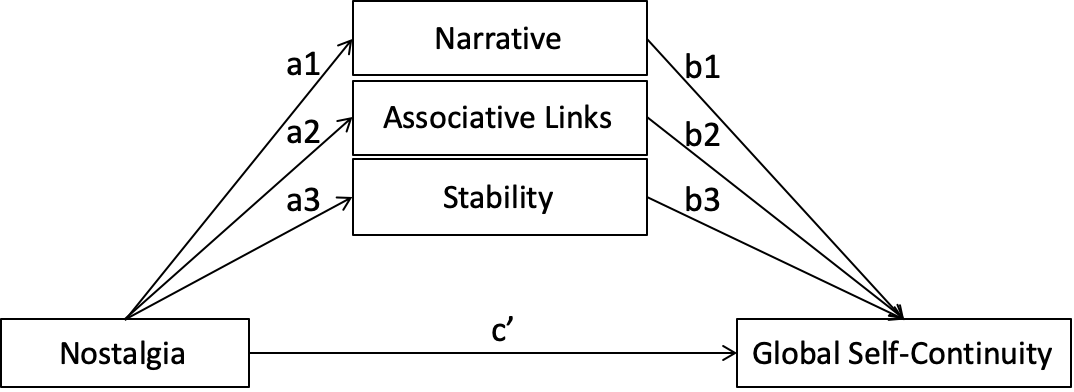 Figure 1. Parallel mediation path from nostalgia to global self-continuity through narrative, associative links, and stability.SUPPLEMENTARY MATERIALSHow Does Nostalgia Conduce to Global Self-Continuity?The Roles of Identity Narrative, Associative Links, and StabilitySouthampton Nostalgia Scale Used in Studies 1-3 According to the Oxford Dictionary, ‘nostalgia’ is defined as a ‘sentimental longing for the past.’1. How valuable is nostalgia for you?2. How important is it for you to bring to mind nostalgic experiences?3. How significant is it for you to feel nostalgic?4. How prone are you to feeling nostalgic?5. How often do you experience nostalgia?6. Generally speaking, how often do you bring to mind nostalgic experiences?7. Specifically, how often do you bring to mind nostalgic experiences? (Please check one.)_____ At least once a day_____ Three to four times a week_____ Approximately twice a week_____ Approximately once a week_____ Once or twice a month_____ Once every couple of months_____ Once or twice a yearRuminative Responses Scale Used in Study 3People think and do many different things when they feel depressed. Please read each of the items below and indicate whether you almost never, sometimes, often, or almost always think or do each one when you feel down, sad, or depressed. Please indicate what you generally do, not what you think you should do.1 = almost never 	2 = sometimes 		3 = often 	4 = almost alwaysthink about how alone you feelthink “I won’t be able to do my job if I don’t snap out of this”think about your feelings of fatigue and achinessthink about how hard it is to concentratethink “What am I doing to deserve this?”think about how passive and unmotivated you feel.analyze recent events to try to understand why you are depressedthink about how you don’t seem to feel anything anymorethink “Why can’t I get going?”think “Why do I always react this way?”go away by yourself and think about why you feel this waywrite down what you are thinking about and analyze itthink about a recent situation, wishing it had gone betterthink “I won’t be able to concentrate if I keep feeling this way.”think “Why do I have problems other people don’t have?”think “Why can’t I handle things better?”think about how sad you feel.think about all your shortcomings, failings, faults, mistakesthink about how you don’t feel up to doing anythinganalyze your personality to try to understand why you are depressedgo someplace alone to think about your feelingsthink about how angry you are with yourselfIdentity Aspects Measure Used in Studies 1-4Studies 2: 7 things about yourselfStudies 1, 3, and 4: 5 things about your selfIn the spaces below, please write down 5 things about yourself. You can write your answers as they occur to you without worrying about the order, but together they should summarize the image you have of who you are. You can write anything you think describes you well. Your answers might include social groups or categories you belong to, personal relationships with others, as well as characteristics of yourself as an individual. Some may be things that other people know about, others may be your private thoughts about yourself. Some things you may see as relatively important, and others less so. Some may be things you are relatively happy about, and others less so. _________________________________________________________________________________________________________To what extent does each of these things make you feel that your past, present, and future are connected? How much does each of these things make you think of your life as a story? How much does each of these things remind of you of the past? To what extent is each of these things stable and unchanging? Study 3: Identity Assigned ConditionIn the spaces below, you will see five things about yourself. Together, they summarize an image of who you are. Some may be things that other people know about you; others may be your private thoughts about yourself. Some things you may see as relatively important, and others less so. Some may be things you are relatively happy about and others less so.Friendly Hardworking HappyDependableResourcefulTo what extent does each of these things make you feel that your past, present, and future are connected? How much does each of these things make you think of your life as a story? How much does each of these things remind of you of the past? To what extent is each of these things stable and unchanging? Mediators and Self-Continuity Measures in Study 5We would like you to answer a few questions about your memory of the nostalgic (ordinary) event.How much does this memory make you think of your life as a story? (1 = not at all, 7 = very much)How much does this memory remind you of your past self or identity? (1 = not at all, 7 = very much)To what extent does this memory make you see yourself as stable and unchanging? (1 = not at all, 7 = very much)To what extent does this memory make you feel that your past, present, and future are connected? (1 = not at all, 7 = very much)Event Reflection Task Used in Study 4Nostalgia ConditionNostalgia is defined as a sentimental longing for one’s past or as feeling sentimental about a fond and valued memory from one’s personal past (e.g., childhood, close relationships, significant events). Now, please think of a nostalgia event in your life. Specifically, try to think of a past event that makes you feel most nostalgic. Bring this nostalgic experience to mind. Immerse yourself in this nostalgic experience for two minutes, and think about how it makes you feel.Please write down four keywords relevant to this nostalgic event (i.e., words that describe the nostalgic experience).Keywords that describe my nostalgic experience:(Next page)Using the space provided below, for the next five minutes, we would now like you to write about the nostalgic memory. Immerse yourself into the thoughts and feelings associated with this memory. Describe this nostalgic memory and how it makes you feel warm and sentimental. Be as thorough as possible in describing how you are feeling.Control ConditionPlease think of an ordinary event in your life. Specifically, try to think of a past event that is ordinary, normal, and everyday—that is, events that you experience on a regular basis (e.g., getting on a bus, shopping at the supermarket, watching television). Bring this ordinary experience to mind, immerse yourself in the ordinary experience for two minutes, and think about how it makes you feel. Please write down four keywords relevant to this ordinary event (i.e., words that describe the ordinary experience).Keywords that describe my ordinary experience:(Next page)Using the space provided below, for the next five minutes, we would now like you to write about the ordinary, normal, and everyday event. Immerse yourself into this experience. Describe this recent event and what it makes you think about. Be as thorough as possible in describing what you are thinking.Event Reflection Task Used in Study 5Nostalgia ConditionAccording to the Oxford Dictionary, ‘nostalgia’ is defined as a ‘sentimental longing for one’s past.’ Please think of a nostalgic event in your life. Specifically, try to think of a past event that makes you feel most nostalgic. Bring this nostalgic experience to mind. Immerse yourself in the nostalgic experience. How does it make you feel? Please write down four keywords relevant to this nostalgic event (i.e., words that describe the experience).Keywords that describe my nostalgic experience:(Next page)Using the space provided below, for the next few minutes, we would like you to write about the nostalgic event. Immerse yourself into this nostalgic experience. Describe the experience and how it makes you feel. Control ConditionPlease bring to mind an ordinary event in your life. Specifically, try to think of a past event that is ordinary. Bring this ordinary experience to mind. Immerse yourself in the ordinary experience. How does it make you feel? Please write down four keywords relevant to this ordinary event (i.e., words that describe the experience).Keywords that describe my ordinary experience:(Next page)Using the space provided below, for the next few minutes, we would like you to write about this ordinary event. Immerse yourself into this ordinary experience. Describe the experience and how it makes you feel. Manipulation Check Used in Studies 4 and 5The following statements refer to how you feel right now. Please indicate your agreement or disagreement by placing a number in the blank space preceding each statement. The number should be anywhere from 1 to 6, according to the following scale.___ Right now, I am feeling quite nostalgic.___ Right now, I am having nostalgic feelings___ I feel nostalgic at the moment.ANCILLARY ANALYSESData-Analytic Approach For Studies 2-4, the identity aspects pertinent to the dependent measure (i.e., GSC) and mediators (i.e., narrative, associative links, stability) were nested within individual participants. Therefore, in addition to the individual-level mediation analyses reported in the main text, we also carried out multilevel mediation analyses. The multilevel models included two levels. Level 1 units were identity aspects nested within participants, and Level 2 units were participants. To account for dependence among responses by the same individual, we estimated the slopes and intercepts as random effects (Bryk & Raudenbush, 1992; Singer, 1998). Multilevel Parallel Mediation AnalysisWe used Hayes and Rockwood’s (2017) MLmed macro (REML estimation with 10,000 Monte Carlo samples) to estimate parameters for a 2–1–1 parallel mediation model. This aggregated model tests the role of each mediator in the association between nostalgia and GSC, while controlling for the other two.  Study 2The indirect effects (denoted as ab) through narrative, ab = 0.11, SE = 0.04, 95% Monte Carlo Confidence Interval (CI) = [0.044, 0.182], associative links, ab = 0.09, SE = 0.03, 95% CI = [0.035, 0.165], and stability, ab = 0.04, SE = 0.02, 95% CI = [0.006, 0.092] were significant. The significant indirect via stability in this multilevel mediation analysis stands in contrast to the nonsignificant indirect via stability in the individual-level mediation analysis. This was the only discrepancy between the multilevel and individual-level analyses. It is noteworthy, however, that the individual-level analyses revealed both a significant a path and a significant b path (see Table 2, main text). This means that the indirect effect via stability was also significant in the individual-level analyses if one adopts the joint-significance criterion advocated by Yzerbyt et al. (2018). In this case, there are no discrepancies between the multilevel and individual-level mediation analyses.Study 3The indirect effects through narrative, ab = 0.11, SE = 0.04, 95% CI = [0.049, 0.186], and associative links, ab = 0.20, SE = 0.04, 95% CI = [0.122, 0.298] were significant, but the indirect effect through stability was not, ab = 0.02, SE = 0.02, 95% CI = [-0.007, 0.056]. The pattern of indirect effects remained intact after controlling for rumination: ab = 0.11, SE = 0.04, 95% CI = [0.046, 0.191] for narrative; ab = 0.20, SE = 0.05, 95% CI = [0.123, 0.299] for associative links; and ab = 0.03, SE = 0.02, 95% CI = [-0.0003, 0.063] for stability.We ran a multilevel moderated mediation analysis with the MLmed macro, to test whether the choice manipulation (0 = identity choice, 1 = identity assigned) moderated any indirect effects of nostalgia on GSC through narrative, associative links, and stability. The index of moderated mediation (IMM) was not significant for narrative, IMM = -0.01, 95% CI = [-0.039, 0.015], associative links, IMM = -0.01, 95% CI = [-0.043, 0.024], or stability, IMM = 0.02, 95% CI = [-0.003, 0.044].Study 4The indirect effect through narrative, ab = 0.19, SE = 0.11, 95% CI = [0.006, 0.414] was significant, but the indirect effects through associative links, ab = -0.02, SE = 0.04, 95% CI = [-0.104, 0.043], and stability, ab = 0.06, SE = 0.05, 95% CI = [-0.012, 0.175], were not.ReferencesBryk, A.S., & Raudenbush, S.W. (1992). Hierarchical linear models: Applications and data analysis methods. Sage.Hayes, A.F., & Rockwood, N.J. (2017). Regression-based statistical mediation and moderation analysis in clinical research: Observations, recommendations, and implementation. Behaviour Research and Therapy, 98, 39–57. https://doi.org/10.1016/j.brat.2016.11.001Pinheiro, J., Bates, D., DebRoy, S., Sarkar, D., & R Core Team (2020). nlme: Linear and Nonlinear Mixed Effects Models. R package version 3.1-150. https://CRAN.R-project.org/package=nlme.Singer, J.D. (1998). Using SAS PROC MIXED to fit multilevel models, hierarchical models, and individual growth models. Journal of Educational and Behavioral Statistics, 23(6), 323–356. https://doi.org/10.3102/10769986023004323 Yzerbyt, V., Muller, D., Batailler, C., & Judd, C.M. (2018). New recommendations for testing indirect effects in mediational models: The need to report and test components paths. Journal of Personality and Social Psychology, 115(6), 929-943. https://doi.org/10.1037/pspa0000132 Measure123451. Nostalgia–––––2. Narrative.226**–.500***.497***.516***3. Associative Links.360***.528***–.293***.384***4. Stability.212**.617***.399***–.391***5. Self-Continuity .300***.578***.486***.472***–PathBSEtpLLCIULCIStudy 2a10.300.083.65 < .0010.1400.468a20.520.096.08< .0010.3520.690a30.310.093.41< .0010.1290.482b10.350.075.24< .0010.2180.481b20.180.063.23.0010.0700.289b30.140.062.37.0180.0230.251c′0.150.072.21.0280.0170.292Study 3a10.360.103.60 < .0010.1650.563a20.570.095.98< .0010.3800.754a30.120.081.45.150-0.0450.294b10.310.056.58< .0010.2160.401b20.360.057.08< .0010.2580.457b30.160.053.06 .0020.0570.264c′-0.010.07-0.20.842-0.1530.125Study 4a10.560.281.99 .0480.0051.105a2-0.180.26-0.70.483-0.7030.334a30.460.231.99.0490.0030.910b10.350.075.15< .0010.2160.484b20.100.071.41.160-0.0420.251b30.130.081.73 .085-0.0190.283c′0.220.211.08.283-0.1870.635Study 5a11.320.265.04< .0010.8021.836a21.540.246.30< .0011.0552.019a30.020.250.09.926-0.4790.526b10.340.093.82< .0010.1640.515b20.080.090.88.380-0.1040.271b30.220.082.72.0070.0600.379c′0.270.280.97.335-0.2830.824Measure1234561. Nostalgia––––––2. Rumination.171**–––––3. Narrative.223***.051–.405***.290***.506***4. Associative link.355***.062.480***–.239***.472***5. Stability.091-.169**.310***.342***–.345***6. Self-Continuity .221***-.033.580***.607 ***.391***–Dependent VariableNostalgia ConditionControl ConditionM (SD)M (SD)Manipulation Check (Felt Nostalgia) 5.00 (1.05)3.14 (1.44)Narrative7.56 (1.63)7.00 (2.02)Associative Links6.64 (1.62)6.82 (1.83)Stability8.06 (1.33)7.60 (1.68)Self-Continuity7.77 (1.49)7.31 (1.65)Measure123451. Felt Nostalgia–––––2. Narrative.239**–.420***.301***.508***3. Associative Links.107.551***–.322***.432***4. Stability.201**.417***.446***–.361***5. Self-Continuity .227**.536***.393***.360***–Dependent VariableNostalgia ConditionControl ConditionM (SD)M (SD)Manipulation Check (Felt Nostalgia) 5.00 (0.97)3.54 (1.62)Narrative5.51 (1.46)4.19 (1.70)Associative Links5.68 (1.14)4.14 (1.76)Stability4.15 (1.58)4.13 (1.49)Self-Continuity5.32 (1.66)4.47 (1.60)Measure123451. Felt Nostalgia–2. Narrative.513***–3. Associative Links.554***.570***–4. Stability.183*.105.059–5. Self-Continuity .311***.445*** .329***.241**–Not at allVery much1234567Not at allVery much1234567Not at allVery much1234567Not at allVery much1234567Not at allVery much1234567Not at allVery much1234567Notat allNotat allVery muchVery muchA.011122334455667788991010B.011122334455667788991010C.011122334455667788991010D.011122334455667788991010E.011122334455667788991010Notat allNotat allVery muchVery muchA.011122334455667788991010B.011122334455667788991010C.011122334455667788991010D.011122334455667788991010E.011122334455667788991010Notat allNotat allVery muchVery muchA.011122334455667788991010B.011122334455667788991010C.011122334455667788991010D.011122334455667788991010E.011122334455667788991010Notat allNotat allVery muchVery muchA.011122334455667788991010B.011122334455667788991010C.011122334455667788991010D.011122334455667788991010E.011122334455667788991010Notat allNotat allVery muchVery muchFriendly 011122334455667788991010Hardworking 011122334455667788991010Happy011122334455667788991010Dependable011122334455667788991010Resourceful011122334455667788991010Notat allNotat allVery muchVery muchFriendly 011122334455667788991010Hardworking 011122334455667788991010Happy011122334455667788991010Dependable011122334455667788991010Resourceful011122334455667788991010Notat allNotat allVery muchVery muchFriendly 011122334455667788991010Hardworking 011122334455667788991010Happy011122334455667788991010Dependable011122334455667788991010Resourceful011122334455667788991010Notat allNotat allVery muchVery muchFriendly 011122334455667788991010Hardworking 011122334455667788991010Happy011122334455667788991010Dependable011122334455667788991010Resourceful011122334455667788991010123456Strongly disagreeModerately disagreeSlightly disagreeSlightly agreeModerately agreeStrongly agree